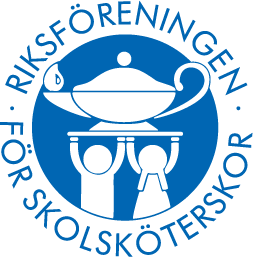 RIKSFÖRENINGEN FÖR SKOLSKÖTERSKOR Swedish Association of School NursesPosterutställning 2020Abstract Skicka in abstract senast 28 februari 2020 till ordförande i Riksföreningen för Skolsköterskor ordforande@skolskoterskor.seAnsvarig för posterNamn	     	E-post adress	     Telefon	     MedförfattareNamn	     E-post adress	     Telefon	     Kategori Vetenskaplig poster	     Lokala utvecklingsprojekt	     Abstract
max 200 ord innehållande Bakgrund, syfte, metod, resultat, slutsats InformationOm abstractet godkänns anmäler du dig till kongressen som posterutställare och betalar rabatterad kongressavgift (kontakta kongressekretariatet MCI för information om hur du anmäler dig). Börja planera din poster i god tid. När du väl är på kongressen tar du reda på var din poster ska hängas. Stå bredvid din poster hela sessionstiden. Var beredd på att tala med alla som kommer för att se på just din poster. Det är en bra möjlighet att få nya samarbetspartner. Ha med dig handsout att dela ut till besökarna, innehållande ditt abstract och kontaktuppgifter. Storlek Max Höjd 100 Bredd 70 cm (för att det ska passa skärmarnas storlek). Tips om design Det är viktigt att postern är luftig och att texten inte blir för kompakt. Dela upp texten i olika delar och låt det finnas luft mellan dessa. Omkring 6 till 8 ytor brukar vara lagom. Blanda inte för många olika typsnitt, det kan se för rörigt ut. Ha gärna all text i samma färg.Typsnitt som Arial och Gill sans är ett bra val. En poster ska kunna läsas från en till två meters avstånd. 